                    УТВЕРЖДЕНОПредседатель Общественного совета Нефтеюганского района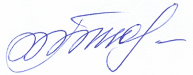  ____________________ Т.А. Тюленева           ПОВЕСТКА заседания Общественного Совета Нефтеюганского районаДата проведения:   29 сентября  2017 годаНачало заседания:  14 час. 00 мин.Место проведения: Малый зал совещаний администрации Нефтеюганского района, каб. 430г. Нефтеюганск, 3 мкр., дом 21О результатах выборной кампании «Осень-2017» и подготовке к выборам Президента РФ в марте 2018 года.Докладчик: Леонова Ольга Николаевна, председатель Территориальной избирательной комиссии Нефтеюганского района                                                                                                   Время  доклада до 10  минут                                                                                                        Время обсуждения 10 минутО внесении изменений в постановление администрации Нефтеюганского района от 26.04.2017 № 676-па «О конкурсном отборе проектов «Народный бюджет» в Нефтеюганском районе.Докладчик: Московкина Лариса Денисовна, заместитель директора департамента финансов Нефтеюганского района                                                                                                   Время  доклада до 5  минут                                                                                                        Время обсуждения 10 минут Информация о предварительных параметрах бюджета Нефтеюганского района на 2018 год и плановый период 2019 и 2020 годов.Докладчик: Московкина Лариса Денисовна, заместитель директора департамента финансов Нефтеюганского района                                                                                                                  Время  доклада до 15  минут                                                                                                        Время обсуждения 10 минутОб общественном обсуждении результатов мониторинга эффективности органов местного самоуправления муниципального образования Нефтеюганский район за 2016 год.         Докладчик: И.М. Шумейко - председатель комитета по экономической политике и предпринимательству                                                                                                   Время  доклада  5  минут                                                                                                        Время обсуждения 10 минутОб участии общественных организаций Нефтеюганского района в конкурсе президентских грантов.Докладчик Никитина Светлана Евгеньевна, заместитель начальника управления по связям с общественностью.                                                                                                   Время  доклада  5  минут                                                                                                        Время обсуждения 10 минутО   результатах   проведения   общественных  обсуждений  по  вопросу введения дополнительных ограничений розничной продажи алкогольной продукции в населенных пунктах Ханты-Мансийского автономного округа – Югры.Докладчик: Корчменная Лариса Георгиевна  –  секретарь Общественного совета Нефтеюганского района       Время  доклада  до 3 минутВремя обсуждения до 10 минутРазное.Об избрании заместителя председателя Общественного совета Нефтеюганского района.Юридическо-правовое обучение на тему: «Жилищное законодательство».           Предполагаемое время проведения заседания: 1 час 50 минут 